Процедуры WWW.EGE.EDU.RU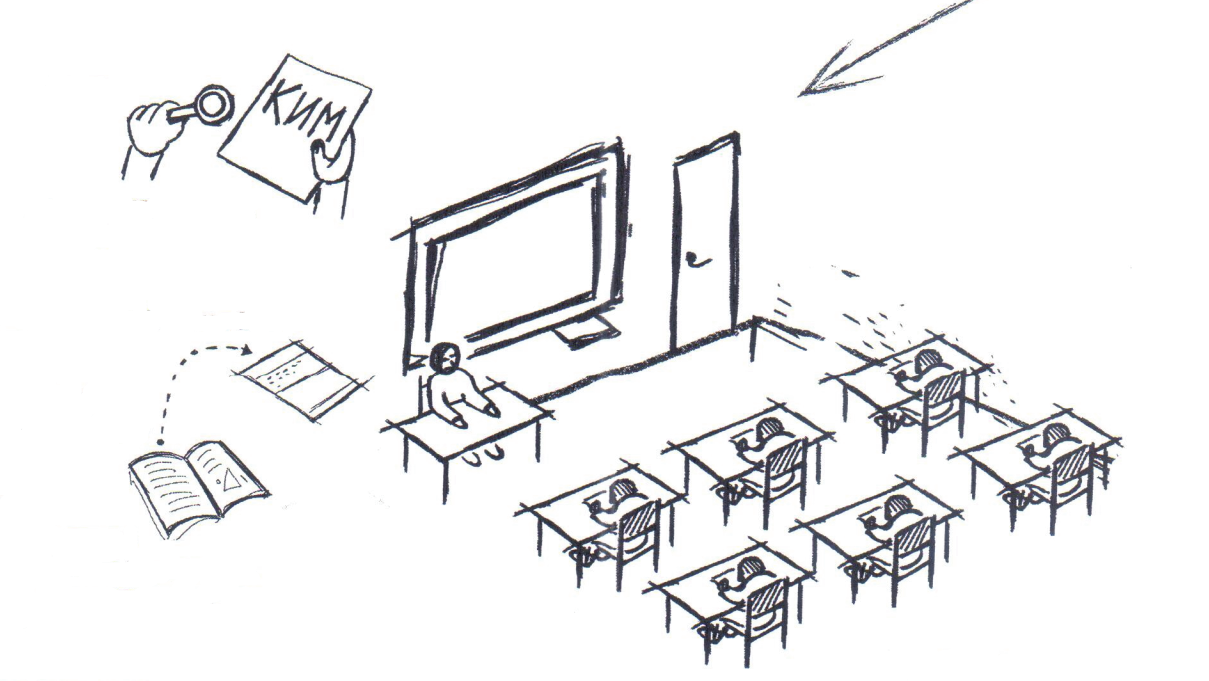 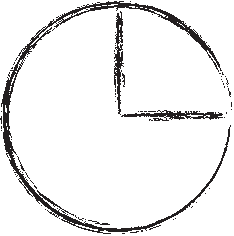 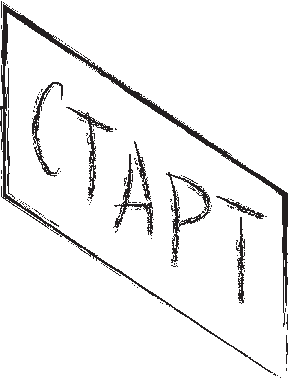 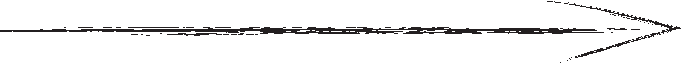 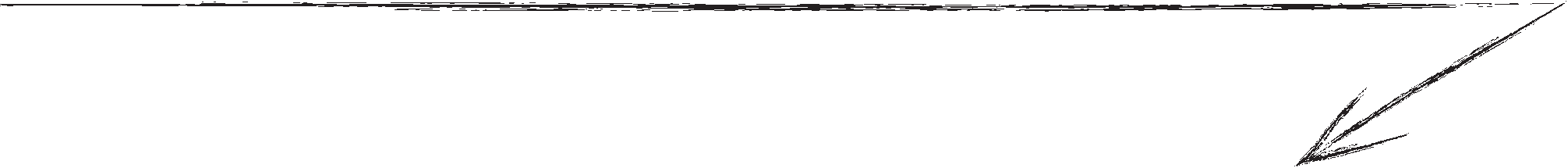 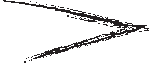 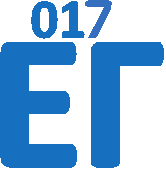 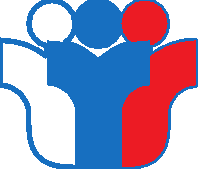 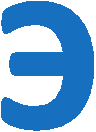 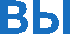 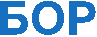 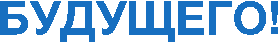 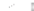 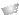 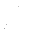 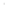 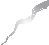 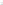 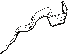 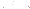 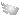 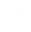 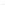 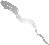 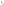 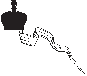 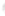 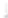 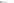 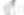 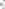 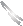 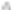 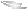 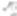 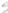 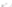 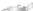 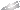 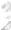 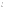 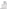 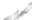 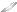 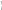 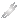 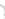 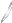 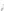 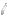 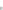 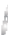 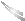 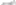 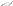 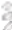 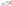 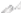 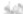 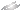 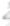 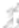 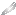 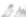 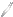 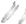 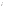 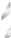 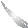 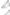 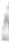 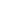 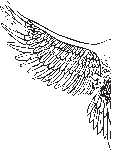 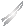 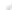 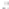 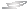 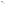 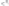 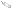 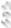 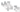 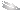 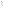 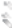 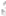 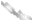 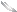 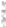 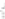 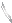 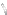 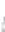 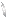 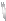 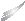 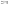 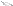 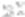 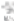 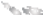 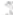 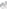 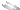 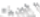 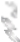 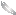 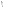 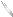 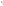 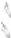 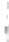 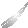 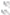 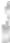 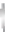 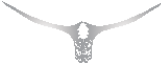 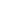 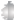 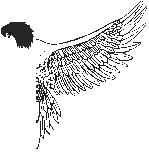 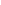 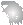 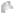 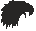 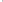 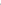 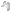 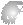 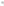 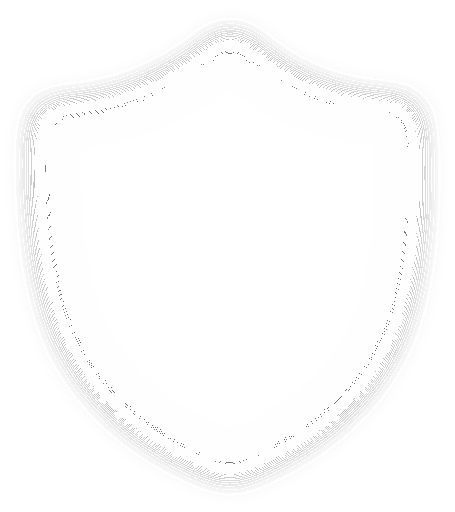 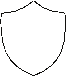 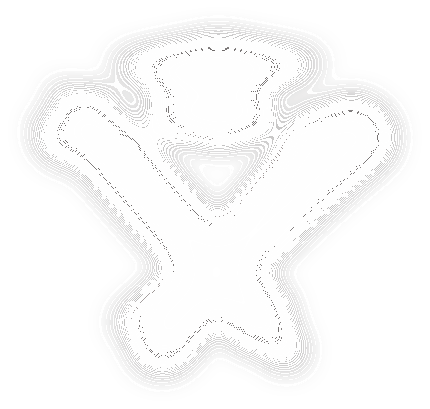 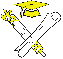 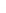 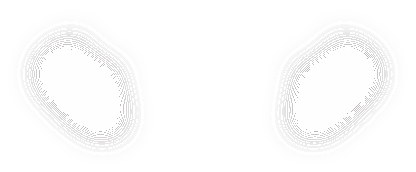 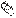 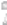 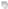 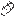 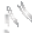 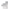 ДО 1 ФЕВРАЛЯ ВКЛЮЧИТЕЛЬНО ПОДАЙТЕ ЗАЯВЛЕНИЕ НА УЧАСТИЕ В ЕГЭ С УКАЗАНИЕМ ВЫБРАННЫХ ПРЕДМЕТОВВ ДЕНЬ ЭКЗАМЕНАВХОД В ППЭ НАЧИНАЕТСЯ С 9:00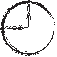 В АУДИТОРИИ ППЭПРОВЕРЬТЕ целостность,комплектность и качество печати КИМ и бланков ЕГЭЗАПОЛНИТЕрегистрационные поля бланков ЕГЭВЫПОЛНИТЕ задания и внеситеих в бланки ответов ЕГЭПОМНИТЕ! Перенесите все ответыс черновиков и КИМ в бланки ЕГЭ! Записи в КИМ и черновиках не проверяются!НЕ ЗАБУДЬТЕ ПАСПОРТ,	ЖДИТЕ РЕЗУЛЬТАТОВ ЕГЭ ГЕЛЕВУЮ, КАПИЛЛЯРНУЮ РУЧКУ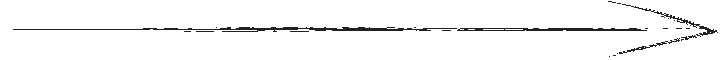 С ЧЕРНЫМИ ЧЕРНИЛАМИ!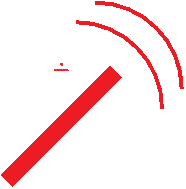 ОРГАНИЗАТОРЫ САМИ ЗАБИРАЮТ ВСЕ БЛАНКИ, КИМ И ЧЕРНОВИКИ У УЧАСТНИКОВ ЕГЭ АПЕЛЛЯЦИЮ О НАРУШЕНИИ ПОРЯДКА ПРОВЕДЕНИЯ ЕГЭ МОЖНО ПОДАТЬ ВО ВРЕМЯ ИЛИ ПО ОКОНЧАНИИ ЭКЗАМЕНА ДО МОМЕНТА ВЫХОДА ИЗ ППЭРОСОБРНАДЗОР ПРЕДУПРЕЖДАЕТ: СОБЛЮДАЙТЕ ПОРЯДОК ПРОВЕДЕНИЯЕГЭ